—                                                                                                         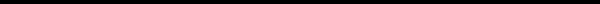 Licencias                                                                                                Full Esthetician                                                                     Tattoo ArtistAngeliana ConversoBachelor of Arts in Communication Arts, Full Specialist, Permanent Makeup Artist. Angeliana Converso15940 Pines blvd.Pembroke Pines, Fl. 33027(786)781-5142angelianaconverso@gmail.comㅡAptitudesBilingüe; inglés y españolExcelentes habilidades de comunicaciónPersonalidad complacienteExcelente disposiciónFísicamente aptoOrientado a objetivosAltamente organizadoPuntualㅡExperienciaGlam Perception, EstheticianMayo 2018-ACTUALIDAD, Miami*Liderar un equipo de profesionales de servicio.* Capacidad demostrada para equilibrar el entrenamiento/tutoría con la disciplina* Brindar experiencias sobresalientes al cliente en servicios de spa y operaciones minoristas*Manejar tareas administrativas que incluyen, entre otras, nómina, programación, inventario e informes* Capacidad para trabajar en un horario flexible que incluye días / noches / fines de semana / días festivos*Fuertes habilidades de organización/planificación e informática*Conocimiento y comprensión de todos los servicios de spa y línea de productos.* Capacidad para promover los beneficios para la salud y el bienestar tanto de la terapia de masaje como de los tratamientos faciales.*Proveer depilación, faciales, tratamientos corporales, maquillaje permanente, rellenos, depilación, camuflaje de estrías, pestañas, microblading y aplicaciones y lecciones de maquillaje.* Cumplir con las citas de manera oportuna mediante el seguimiento del horario.* Dar la bienvenida a los clientes de manera cálida y amistosa, acompañarlos hacia y desde las salas de tratamiento y agradecerles sinceramente a la salida.*Entrevistar a los clientes para obtener información sobre las contraindicaciones y examinar la piel para evaluar la idoneidad de los tratamientos.*Asesorar a los clientes sobre el cuidado de la piel y recomendar tratamientos adecuados y regímenes de cuidado en el hogar.*Participar y conversar con los clientes durante las sesiones sobre temas relacionados con sus intereses.*Mantener el conocimiento del producto para promover y vender servicios de spa y salón, y productos minoristas.*Cumplir con las políticas estéticas relacionadas con el uso de productos químicos y la limpieza, desinfección y mantenimiento del equipo.*Cuidar la ropa de cama y reponerla entre sesiones.ㅡFormaciónEsneca Business School, España: Máster en Medicina Estética.ActualFlorida Academy of Medical Aesthetics, Miami: ElectrologistActualVegas PMU Conference, Las Vegas: Remoción de cejas tatuadas Octubre 2021Vegas PMU Conference, Las Vegas: Combo Brows - Micropigmentación de cejasOctubre 2021Vegas PMU Conference, Las Vegas: Bodystril Stretch Mark CamouflageOctubre 2021Vegas PMU Conference, Las Vegas: 3D Areola TattooOctubre 2021Vegas PMU Conference, Las Vegas: Laminado y Henna de cejasOctubre 2021Vegas PMU Conference, Las Vegas: Fibroblast Skin RejuvenationOctubre 2021Vegas PMU Conference, Las Vegas: Freckle tattoo and Beauty Enhancement - Micropigmentación Octubre 2021Vegas PMU Conference, Las Vegas: Ink Oil After CareOctubre 2021Vegas PMU Conference, Las Vegas: MicrochannelingOctubre 2021Vegas PMU Conference, Las Vegas: Masculine Brows - Micropigmentación de cejasOctubre 2021Vegas PMU Conference, Las Vegas: Corrección de Labios oscuros - Micropigmentación de labiosOctubre 2021Vegas PMU Conference, Las Vegas: Nano Brows - Micropigmentación de cejasOctubre 2021Vegas PMU Conference, Las Vegas: Powder brows - Micropigmentación de cejasOctubre 2021Vegas PMU Conference, Las Vegas: Micropigmentación capilarOctubre 2021Vegas PMU Conference, Las Vegas: Teoría del color - Micropigmentación Octubre 2021Vegas PMU Conference, Las Vegas: Feather stroke microblading - Micropigmentación de cejasOctubre 2021Vegas PMU Conference, Las Vegas: Foxy Liner - Micropigmentación de ojosOctubre 2021JE Beauty Academy-Lab, Russia: Camuflaje de EstríasJunio 2020JE Beauty Academy-Lab, Russia: Remoción de cejas tatuadasJunio 2020JE Beauty Academy-Lab, Russia: Peelings AvanzadosJunio 2020JE Beauty Academy-Lab, Russia: BB Glow + Meso NeedlingJunio 2020JE Beauty Academy-Lab, Russia: Nude Lips 3 en 1, Nano eyebrowsJunio 2020JE Beauty Academy-Lab, Russia: Bio PlacentaJunio 2020JE Beauty Academy-Lab, Russia: Nano PenJunio 2020Beaulife, Miami: Microneedles PRP- FacialFebrero 2020Exel Aesthetic Biotechnology, Miami: Eyebrow Lamination of TintingEnero 2020Exel Aesthetic Biotechnology, Miami : Blanqueamiento zonas intimasAgosto 2019Exel Aesthetic Biotechnology, Miami : HydrofacialAgosto 2019Brows Factory, Colombia: Camuflaje de Cicatrices, Estrías y OjerasJulio 2019Exel Aesthetic Biotechnology, Miami: CarboxytherapyAgosto 2019Brows Factory, Colombia: Camuflaje CapilarAgosto 201933 Stones Permanent Cosmetics Academy, California: Rainbow Brow Correction - Micropigmentacion Octubre 2019Exel Aesthetic Biotechnology, Miami: BB GlowDiciembre 2018Michelly Palma, Miami : Professional Makeup Pro Master ClassMayo 2018Yusleydis Hernandez Studio, Miami: Micropigmentación capilar y facial. Cejas, labios y marcado de pestañas.Mayo 2017ㅡEstudios UniversitariosFlorida International University, Miami: Bachelor of Arts in Communication Arts- Organizational Communication studies. Minor in Social Media and e-marketing Analytics.2017-2021Esneca Business School, España: Máster en Medicina Estética.2021- Actual